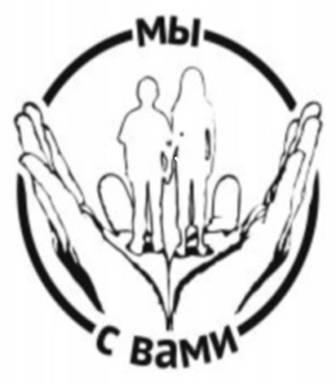 663047, с. Высотино, ул. Пл. Победы, 2Тел/факс: 8 (39199) – 32-2-37e-mail: 529srcn@mail.ru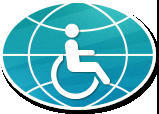 663047, с. Высотино, ул. Пл. Победы, 2Тел/факс: 8 (39199) – 32-2-37e-mail: 529srcn@mail.ruКГБУ СО «Центр социальной помощи семье и детям» «Сухобузимский»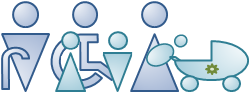 с. Высотино, 2014 г.Право на 4 дополнительных оплачиваемых выходных дня в месяц для ухода за ребенком-инвалидом (ст. 262 Трудового кодекса РФ);Право на дополнительный неоплачиваемый отпуск (ст. 263 Трудового кодекса);Право на досрочное назначение трудовой пенсии, матери инвалидов с детства, воспитавшие их до 8 лет, имеют право на пенсию по достижении 50 лет и при общем трудовом стаже не менее 15 лет. Смерть ребенка после достижения восьмилетнего возраста не лишает мать права на указанную пенсию (ст. 28 ФЗ от 17.12.2001 № 173-ФЗ «О трудовых пенсиях в РФ»);Право на включение в трудовой стаж периода ухода за ребенком-инвалидом до достижения им 18 лет (ст. 11 ФЗ от 17.12.2001 № 173-ФЗ «О трудовых пенсиях в РФ»);Право на неполное рабочее время (ст. 93 Трудового кодекса РФ);Трудовые гарантии (ст. 259 Трудового кодекса РФ);Льготы на оплату жилья (ст. 17 ФЗ от 24.11.195 №181-ФЗ «О социальной защите инвалидов в РФ»);Право на получение земельных участков (ст. 17 ФЗ от 24.11.195 №181-ФЗ «О социальной защите инвалидов в РФ»);Налоговые льготы – удвоенный стандартный налоговый вычет для родителей детей-инвалидов (ст. 218 Налогового кодекса РФ);Право на пособие для трудоспособного неработающего лица, осуществляющего уход за ребенком-инвалидом (Указ Президента РФ от 13.05.2008 г. №774);Единовременная денежная выплата при рождении ребенка (ст. 11 Федерального закона от 19.05.1995 №81-ФЗ «О государственных пособиях гражданам, имеющим детей»); Ежемесячное пособие по уходу за ребенком до 1,5 лет (ст. 13 Федерального закона от 19.05.1995 №81-ФЗ «О государственных пособиях гражданам, имеющим детей»);Ежемесячная денежная компенсация для обеспечения полноценным питанием (Постановление Правительства РФ от 13.08.1997 г. № 1005, размер пособия устанавливается субъектом РФ);Компенсация затрат родителей на обучение ребенка с ОВЗ на дому, при невозможности осуществлять воспитание и обучение в общих или специальных дошкольных и общеобразовательных учреждениях(ч.4 ст.18 ФЗ от 24.11.1995 №181-ФЗ «О социальной защите инвалидов в РФ», Постановление Правительства РФ от 18.07.1996 № 861 «Об утверждении порядка воспитания и обучения детей-инвалидов на дому и в негосударственных учреждениях»);Работодатель обязан устанавливать неполный рабочий день (смену) или неполную рабочую неделю по просьбе одного из родителей (опекуна, попечителя), имеющего ребенка-инвалида в возрасте до восемнадцати лет (Трудовой Кодекс РФ);Работники, имеющие детей-инвалидов, могут привлекаться к работе в ночное время (с 22 до 6 часов) только с их письменного согласия и при условии, если такая работа не запрещена им по состоянию здоровья в соответствии с медицинским заключением. При этом указанные работники должны быть в письменной форме ознакомлены со своим правом отказаться от работы в ночное время (Трудовой Кодекс РФ);Одному из родителей (опекуну или попечителю), воспитывающему ребенка-инвалида, предоставляется выдача листка по временной нетрудоспособности на весь период санаторного лечения (с учетом времени на проезд) ребенка-инвалида в возрасте до 18 лет при наличии медицинского заключения о необходимости индивидуального ухода за ребенком (Трудовой Кодекс РФ);